                          Colegio: San Manuel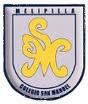 Asignatura: FrancésMadame Diana Ocares TroncosoCurso: Quinto Básico                                 GUIDE DE TRAVAIL 2                                                                                                                           ÉCRIRE LA CHANSON ET DESSINER UN ENFANT QUI DANSE.                          (Escribir la canción, dibujar y colorear un niño que baila)CHERCHER LES MOTS SUIVANTS AU DICTIONNAIRE APRÈS DESSINER ET COLORIER 3 (Buscar en el diccionario las siguientes palabras luego elegir 3 para dibujar y colorear )Rentrée: ________________copain: ________________petit(s): ________________chemin: ________________école:   _________________chanter: ________________baguette: _______________drapeau: ________________coq:         ________________                                        BRAVO ! OBJETIVOS DE APRENDIZAJE: Comprender una canción francesa.Traducir palabras.                                                          La actividad se revisará al regreso a clases. Formativa Acumulativa.INDICACIONES GENERALES:Escriba en su cuaderno la guía, complete lo pedido. Use diccionario.Correo de contacto si tiene dudas               francescolegiosanmanuel@gmail.comHABILIDADES / DESTREZAS:Comprensión y Expresión Escrita« C’EST LA RENTRÉE »C’est la rentrée ce matinBonjour, bonjour les copainsLes vacances sont finiesPour les grands et les petitsSur le chemin de l’écoleJe danse la farandoleSur le chemin de l’écoleJe chante do ré mi fa sol.